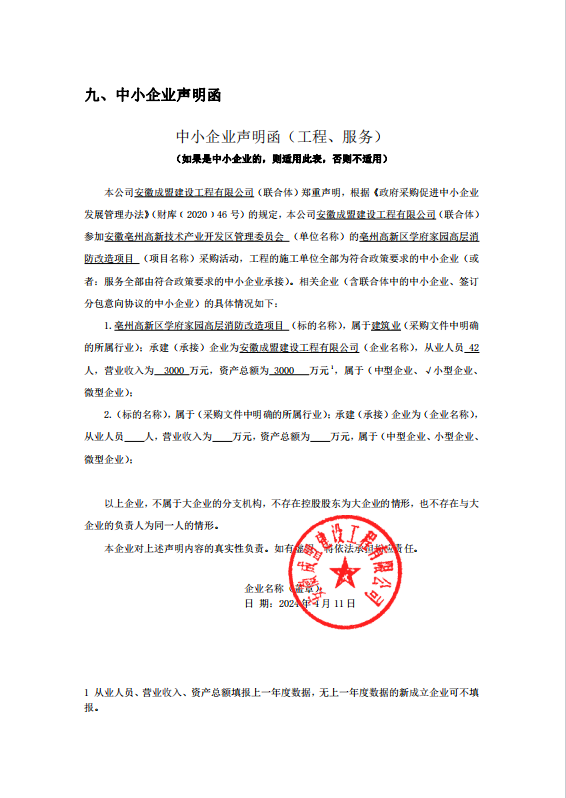 投标人评审得分与排序投标人最终报价与评标价投标人名称总得分排序安徽成盟建设工程有限公司89.331安徽群安工程技术有限责任公司84.252湖北点动消防工程有限公司83.653安徽博恒建筑工程有限责任公司83.374安徽锦俊消防科技有限公司82.285安徽勤志消防机电工程有限公司81.526安徽正安智能信息工程有限公司79.047安徽富恒建筑工程有限公司77.618安徽青松消防工程有限公司77.089安徽省正平消防工程有限公司67.9210投标人名称最终报价（元）评标价（元）安徽成盟建设工程有限公司778700778700安徽群安工程技术有限责任公司890000890000湖北点动消防工程有限公司935000935000安徽博恒建筑工程有限责任公司999999.99999999.99安徽锦俊消防科技有限公司780000780000安徽勤志消防机电工程有限公司849000849000安徽正安智能信息工程有限公司1093175.721093175.72安徽富恒建筑工程有限公司969000.01969000.01安徽青松消防工程有限公司852368.19852368.19